Smlouva o dílo č.: 231205Smluvní strany: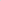 Národní muzeumSe sídlem: Václavské náměstí 68, 110 00, Praha 1IČ: 00023272, DIČ: CZ00023272Jehož jménem jedná: Ing. Rudolf Pohl, provozní náměstek(dále jen: „Objednatel“)aK&M Export Import spol. s.r.o.Se sídlem: Nad Ondřejovem 326/28, 140 00 Praha 4IČ: 16190980, DIČ: CZ16190980Bankovní spojení: xxxxxxxxxxxxxxxxxxxxxzastoupený: Zuzana M. Tehrany, jednatelka(dále jen: „Zhotovitel“)níže uvedeného dne, měsíce a roku uzavřely tuto Smlouvu o dílo (dále jen „smlouva') v souladu s ustanovením § 2586 a násl. zákona č. 89/2012 Sb., občanského zákoníku, ve znění pozdějších předpisů.I.Úvodní ustanoveníUzavřením této smlouvy se Zhotovitel zavazuje k provedení díla v rozsahu vymezeném předmětem smlouvy, obsaženém v čl. II smlouvy (dále jen „Dílo'), Objednatel se zavazuje k převzetí Díla a k zaplacení sjednané ceny za jeho provedení podle podmínek obsažených v následujících ustanoveních této smlouvy.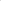 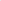 Dílo bude provedeno v souladu s cenovou nabídkou Zhotovitele. Při jeho provádění budou dodrženy veškeré platné české technické normy a platné právní předpisy vztahující se k předmětu Díla a všechny podmínky určené touto smlouvou.II.Předmět smlouvyPředmětem této Smlouvy je výměna kokosového koberce na schodišti v Historické budově Národního muzea dle veřejné zakázky VZ230263. Předmět smlouvy zahrnuje: odstranění původního kokosového koberce, dodání a instalace nového koberce za podmínek v souladu s přílohou č. 1 smlouvy, která tvoří její nedílnou součást.III.Místo a doba plněníTermín prováděných prací musí být vždy předem odsouhlasen Objednatelem.Objednatel je oprávněn přerušit práce zejména v případě, že Zhotovitel poskytuje vadné plnění anebo jinak porušuje tuto smlouvu či právní předpisy. 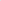 Ukončení prací dle předmětu této smlouvy potvrdí Zhotovitel a Objednatel v písemném protokolu o předání a převzetí Díla.Zhotovitel se výslovně zavazuje plnit Dílo ve stanovených termínech, účastnit se jednání k provedení Díla a poskytovat součinnost, aby bylo Dílo prováděno včas a nevznikaly časové prostoje.Datum plnění: do 6.12.2023, místem plnění smlouvy je Historická Budova Národního muzea na adrese Václavské náměstí 68, 110 00, Praha 1.IV.Cena a platební podmínkyCena za zhotovení Díla vymezeného v čl. II této smlouvy činí bez daně z přidané hodnoty 111 858,00 ,-Kč, DPH 23 490,00 ,-Kč, celkem 135 348,00 ,-Kč. Cena je konečná a nepřekročitelná.Cena za provedení Díla bude Objednatelem uhrazena, po řádném předání a převzetí díla, na základě faktury vystavené Zhotovitelem. Faktura bude splňovat náležitosti stanovené pro fakturu touto Smlouvou;číslo smlouvyb)	soupis provedených prací dokladující oprávněnost fakturované částky potvrzený objednatelem.Zhotovitel vystaví fakturu do 20 pracovních dnů po podpisu předávacího protokolu po převzetí Díla Objednatelem. Faktura bude splňovat veškeré požadavky stanovené právními předpisy, zejména náležitosti daňového dokladu stanovené v § 29 zákona č. 235/2004 Sb., o dani z přidané hodnoty, ve znění pozdějších předpisů a obchodní listiny stanovené v § 435 občanského zákoníku.Faktura je splatná do 30 kalendářních dnů ode dne jejího prokazatelného doručení Objednateli; fakturovaná částka se bude považovat za uhrazenou okamžikem odepsání příslušné finanční částky z bankovního účtu Objednatele ve prospěch Zhotovitelova bankovního účtu.Objednatel je oprávněn vrátit do ukončení lhůty splatnosti bez zaplacení Zhotoviteli fakturu, pokud nebude obsahovat náležitosti stanovené Smlouvou, nebo fakturu, která bude obsahovat nesprávné cenové údaje, nebo příloh, a to s uvedením důvodu vrácení. Zhotovitel je v případě vrácení faktury povinen do 10 pracovních dnů ode dne doručení vrácené faktury fakturu opravit nebo vyhotovit fakturu novou. Oprávněným vrácením faktury přestává běžet lhůta splatnosti; nová lhůta v původní délce splatnosti běží znovu ode dne prokazatelného doručení opravené nebo nově vystavené faktury Objednateli. Faktura se považuje za vrácenou ve lhůtě splatnosti, je-li v této lhůtě odeslána; není nutné, aby byla v téže lhůtě doručena Zhotoviteli, který ji vystavil.V.Odpovědnost smluvních stran, záruky za dílo, sankce a náhrada škodyZhotovitel je povinen provést Dílo podle této Smlouvy, tj. veškeré práce kompletně, v patřičné kvalitě odpovídající platným technickým normám ČR a právním předpisům. Zhotovitel odpovídá za odborné a kvalifikované provedení všech prací.Zhotovitel je povinen:zpracovat harmonogram dílčího plnění, které to svou náročností vyžaduje;nést odpovědnost za bezúhonnost svých zaměstnanců podílejících se na předmětu plnění;zajistit dodržování předpisů o bezpečnosti práce a ochrany zdraví, požárních a dalších předpisů a jakýchkoli jiných pravidel provozu v objektech objednatele, o kterých ho objednatel bude informovat prostřednictvím svých zaměstnanců zodpovědných za daná dílčí plnění;zajistit odpovídající počet zaměstnanců na předmět plnění;zajistit pojištění odpovědnosti osob a pojištění škod na majetku vzniklých při provádění předmětu plnění,umožnit trvalou přítomnost zaměstnance (zaměstnanců) objednatele při provádění předmětu plnění;zajistit potřebný materiál a technické vybavení potřebné k provedení dílčího plnění;postupovat při plnění díla s odbornou péčí, aby nedošlo k poškození majetku objednatele a nebyli obtěžováni ostatní uživatelé budov nad nezbytnou míru.Jestliže provedení Díla neodpovídá výsledku určenému ve smlouvě, tj. kvalitě, rozsahu, obecně závazným předpisům a technickým normám. Vady musí být jednoznačně specifikovány v písemném protokolu o předání a převzetí Díla a následně odstraněny na náklady zhotovitele.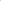 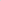 Zhotovitel poskytne na Dílo záruku v délce 24 měsíců ode dne písemného protokolárního předání celého Díla.Záruční doba začne běžet dnem následujícím po převzetí řádně dokončeného Díla Objednatelem, doloženém podepsaným předávacím protokolem.Za všechny vady a nedodělky Díla, které se vyskytnou po převzetí Díla Objednatelem v záručních lhůtách, nese odpovědnost Zhotovitel. Tyto vady je Zhotovitel povinen bezplatně odstranit v souladu s níže uvedenými podmínkami. Práva z odpovědnosti za vady Díla musí Objednatel uplatnit u Zhotovitele v odpovídajících záručních dobách.Záruka se nevztahuje na běžné opotřebení a na závady způsobené vyšší mocí.Oznámení vady (reklamace), včetně popisu vady musí Objednatel sdělit Zhotoviteli v průběhu záruční doby, a to doporučeným dopisem do sídla Zhotovitele nebo mailem uvedené kontaktní osobě v této smlouvě.Zhotovitel se zavazuje do 5 pracovních dnů od obdržení reklamace Objednatelem reklamované vady prověřit a navrhnout způsob odstranění vad. Termín odstranění vad bude dohodnut písemnou formou s přihlédnutím k povaze vady a vhodnosti provádění prací. V případě, že nebude dohodnut termín jiný, je Zhotovitel povinen reklamované vady odstranit do 10 pracovních dnů od obdržení reklamace.Zhotovitel se zavazuje, že v případě vady Díla v záruční době poskytne Objednateli níže uvedené plnění plynoucí z odpovědnosti Zhotovitele za vady:bezplatně odstraní reklamované vady,uhradí náklady na odstranění oprávněně reklamovaných vad, v případě, kdy tak neučiní sám, uhradí Objednateli veškeré škody vzniklé z vady, a to i škody, jež vznikly v důsledku uplatnění škody třetími osobami, následkem vady,poskytne Objednateli přiměřenou slevu z celkové ceny Díla odpovídající rozsahu reklamovaných vad a snížení hodnoty Díla v případě neodstranitelné či neopravitelné vady nebo v jiných případech na základě dohody smluvních stran.Jestliže Zhotovitel neodstraní vady vzniklé v záruční době v termínu dohodnutém s Objednatelem, může Objednatel zadat odstranění vad třetí osobě. V tomto případě odstraní třetí osoba vady proti úhradě Zhotovitele a zároveň se Zhotovitel nezbavuje záruční povinnosti.Zhotovitel je povinen uhradit Objednateli všechny prokazatelné škody způsobené vadami a nedodělky jeho plnění. Zhotovitel prohlašuje, že je pojištěn pro případ odpovědnosti za škodu vzniklou Objednateli či jinému subjektu v souvislosti s prováděním Díla, a to do výše 3 mil. Kč.Zhotovitel bere na vědomí, že objekt Historické budovy Národního muzea je ve smyslu zák. č. 20/1987 Sb., o státní památkové péči, ve znění pozdějších předpisů, nemovitou národní kulturní památkou. Objednatel se zavazuje poskytnout náležitou součinnost při provádění Díla a řádně provedené Dílo převzít.VI.Součinnost smluvních stranZa Objednatele jsou oprávněni jednat:xxxxxxxxxxxxxxxxxxxxxxxxxxxxxxxxxxxxxxxxxxxxxxxxxxxxxxxxxxxxxxxxxxxx) ve věcech smluvních a technických;xxxxxxxxxxxxxxxxxxxxxxxxxxxxx   xxxxxxxxxxxxxxxxxxxxxxxxxxxxxxxxxxxxxxxxxxxxx, ve věcech technických. xxxxxxxxxxxxxxxxxxxxxxxxxxxxxxxxxxxxxxxxxxxxxxxxxxxxxxxxxxxxxxxxxxxxxxxxxxxxxxxxxxxxxxxxxZa Zhotovitele jsou oprávněni jednat:xxxxxxxxxxxxxxxxxxxxxxxxxxxxxxxxxxxxxxxxxxxxxxxxxxxxxxxxxxxxxxxxxxxxx, ve věcech smluvních a technických.VII.Postup a organizace provádění dílaZhotovitel je povinen provést zakrytí ploch a zařízení v Historické budově Národního muzea, skrze které bude probíhat realizace Díla, tj. stěhování, skladování, příprava, úpravy materiálů apod., dle požadavků Objednatele.Zhotovitel je povinen dodržovat obecně závazné právní předpisy, závazné i doporučené technické normy, předepsané technologické postupy, bezpečnostní, protipožární a hygienické předpisy, podklady a podmínky uvedené v této Smlouvě a veškeré pokyny Objednatele.Zhotovitel nese plnou odpovědnost v oblasti ochrany životního prostředí. Zhotovitel se zavazuje použít při realizaci Díla ekologicky nezávadné materiály. Zhotovitel je povinen svým jménem a na svůj náklad zajistit odstranění nečistot i likvidaci odpadů vznikajících při provedení Díla v souladu se zákonem o odpadech, v platném znění a prováděcími předpisy, a zavazuje se vést a předat Objednateli veškerou evidenci dokladů požadovanou příslušnými předpisy.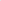 Zhotovitel odpovídá za pořádek a čistotu v místě provádění díla a je povinen na své náklady odstraňovat odpady a nečistoty vzniklé jeho pracemi a udržovat pořádek a čistotu na místě plnění. Totéž se týká zamezení znečišťování prostor mimo místo provádění Díla vlivem své činnosti. Zhotovitel odpovídá za škody vzniklé v důsledku porušení této povinnosti. Při neplnění této povinnosti je Objednatel oprávněn zajistit čistotu prostřednictvím třetí osoby na náklady Zhotovitele.Zhotovitel se zavazuje neomezit provoz v Historické budově Národního muzea a nenarušit bezpečnost návštěvníků ani dalších osob po celou dobu provádění Díla. Zhotovitel se zavazuje dodržovat režim pohybu pracovníků Zhotovitele v areálu objektu Historické budovy Národního muzea dohodnutý při předání prostoru.Zhotovitel je povinen při plnění předmětu Díla nepoškodit žádnou část Historické budovy Národního muzea, která není předmětem plnění, případné poškozené části uvést v předchozí funkční stav, dle pokynů Objednavatele.VIII.Kontrola provádění dílaObjednatel je oprávněn kontrolovat způsob provádění Díla.Objednatel může kontrolovat provádění Díla kdykoli v průběhu jeho provádění. Objednatel je oprávněn vstupovat do všech prostor, kde se provádí Dílo nebo činnosti s prováděním Díla související. Zhotovitel je povinen Objednateli umožnit vstup do veškerých prostor, které souvisejí s prováděním Díla, a tak poskytnout možnost prověřit, zda je Dílo prováděno řádně a včas. Zhotovitel je dále povinen poskytnout Objednateli veškerou součinnost k provedení kontroly, zejména zajistit účast odpovědných zástupců Zhotovitele.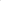 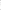 IX.Vlastnictví k dílu a odpovědnost za škodu1.	Objednatel je vlastníkem Díla od předání formou písemného předávacího protokolu. Zhotovitel má právo realizované Dílo dle předmětu této Smlouvy uvádět jako svou referenci.2.	Zhotovitel nese nebezpečí vzniku škody jak na zhotovovaném Díle, tak na věcech k jeho zhotovení opatřených do převzetí Díla Objednatelem.Od okamžiku převzetí prostoru, ve kterém se Dílo realizuje, od Objednatele až do dne předání a převzetí Díla Objednatelem nese zhotovitel nebezpečí škody na Díle a v těchto prostorách, jestliže ji způsobil svou činností při plnění smluvního závazku dle této Smlouvy.Za všechny škody, které vzniknou vinou Zhotovitele v důsledku provádění prací třetím, na Díle nezúčastněným osobám, případně Objednateli, odpovídá Zhotovitel, a je povinen hradit takto vzniklou škodu.Dnem podepsání protokolu o předání a převzetí Díla Objednatelem přechází nebezpečí škody na něm na Objednatele, nebude-li v předávacím protokolu písemně dohodnuto jinak.X.Zajištění závazků – smluvní pokuty1.	Při prodlení s odstraněním vad a nedodělků oproti lhůtám, jež byly Objednatelem stanoveny v protokolu o předání a převzetí Díla, vznikne Zhotoviteli povinnost uhradit Objednateli smluvní pokutu ve výši 1 000,- Kč za každou vadu, případně nedodělek a každý i započatý den prodlení.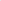 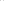 Při prodlení s odstraněním vad uplatněných Objednatelem v záruční době vznikne Zhotoviteli povinnost uhradit Objednateli smluvní pokutu ve výši 1 000,- Kč za každou vadu a každý i započatý den prodlení.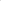 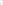 Objednatel je dále oprávněn požadovat po Zhotoviteli úhradu smluvní pokuty, pokud Objednatel odstoupil od smlouvy z důvodu vadného plnění na straně Zhotovitele, výše smluvní pokuty činí v takovém případě 5 % z celkové ceny Díla.V případě prodlení Objednatele s placením faktur uhradí Objednatel Zhotoviteli úrok z prodlení ve výši stanovené právními předpisy.Smluvní pokutu může Objednatel odečíst z účetních dokladů Zhotovitele formou zápočtu.Smluvní pokuty, sjednané touto smlouvou, hradí povinná strana nezávisle na tom, zda a v jaké výši vznikne druhé straně škoda, kterou lze vymáhat samostatně a bez ohledu na její výši. Vylučuje se použití § 2050 občanského zákoníku, smluvní pokuta se do náhrady škody nezapočítává.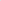 XI.Ukončení smlouvySmlouvu je možné ukončit vzájemnou dohodou smluvních stran nebo odstoupením od smlouvy. Bez ohledu na jiná ujednání této smlouvy, každá ze stran je oprávněna od této smlouvy odstoupit pouze v případě, že byla druhá smluvní strana na možnost odstoupení od smlouvy písemně upozorněna a taková smluvní strana nezjednala nápravu ani do 14 dnů ode dne doručení výzvy ke zjednání nápravy.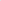 Objednatel je oprávněn od smlouvy odstoupit v případě podstatného porušení povinností ze strany Zhotovitele. Odstoupení musí být učiněno písemně a je účinné okamžikem jeho doručení druhé smluvní straně. Za podstatné porušení povinností se pro účely této smlouvy považuje:prodlení Zhotovitele s předáním dokončeného Díla po dobu delší než 30 kalendářních dnů;-	prodlení Zhotovitele s odstraněním vad a nedodělků dle této Smlouvy o více než 14 kalendářních dnů po dohodnuté lhůtě.3.	Objednatel bude dále oprávněn od smlouvy odstoupit v případě, že v insolvenčním řízení týkajícím se Zhotovitele bude vydáno rozhodnutí o úpadku, anebo i v případě, že insolvenční návrh bude zamítnut proto, že majetek Zhotovitele nebude postačovat k úhradě nákladů insolvenčního řízení, a rovněž pak v případě, kdy Zhotovitel vstoupí do likvidace.Zhotovitel bude oprávněn od této smlouvy odstoupit v případě, že Objednatel bude v prodlení s úhradou peněžitých závazků vůči Zhotoviteli vyplývajících z této smlouvy po dobu delší než 30 (třicet) kalendářních dnů od uplynutí splatnosti příslušné faktury, a to po předchozím písemném upozornění na toto prodlení.Účinky odstoupení od této smlouvy nastanou okamžikem doručení písemného projevu vůle obsahujícího odstoupení od této smlouvy druhé smluvní straně.XII.Závěrečná ustanoveníTato smlouva nabývá platnosti dnem podpisu oběma smluvními stranami a účinnosti dnem zveřejnění v registru smluv podle zákona o registru smluv.Práva a povinnosti výslovně neupravené touto smlouvou se řídí ustanoveními občanského zákoníku a příslušných právních předpisů.Jakékoliv změny či doplnění této smlouvy a jejích příloh je možné činit výhradně formou písemných a číselně označených dodatků schválených oběma smluvními stranami.Zhotovitel bez předchozího výslovného písemného souhlasu Objednatele nesmí postoupit ani převést jakákoliv práva či povinnosti vyplývající z této smlouvy na jakoukoliv třetí osobu.Smluvní strany prohlašují, že si tuto smlouvu přečetly, s jejím obsahem souhlasí a že byla sepsána na základě jejich pravé a svobodné vůle, a na důkaz toho připojují své podpisy.V Praze dne:	                                                                     V Praze dne:Objednatel                                                                                    ZhotovitelPříloha č.1 Smlouvy č.231205Dodávka a montáž kokosového koberce na schodiště Historické budovy Národního muzeaMísto plnění: Historická budova Národního muzea, Václavské náměstí 68, Praha 1  Kontaktní osoba: xxxxxxxxxxxxxxxxxxxxxxxxxxxxxxDodavatel zajistí:Dodávku nového koberceDemontáž původního koberceMontáž nového kobercePodmínky dodávky koberce:Dodán bude koberec stejného typu dle technického listu níže v příloze č.1.Podmínky demontáže původního koberce a montáže nového:Výměna bude provedena na schodišťových ramenech mezipodestách a podestách ve dvou podlažích schodiště, označených č. 30.126d a č. 20.126c.Demontáž a montáž může proběhnout nejdříve od 18:00 hodin a musí být dokončena nejpozději následujícího dne do 9:00 hodin.K upevnění koberce na schody a podesty nesmí být použité jiné spojovací materiály než kobercové lepící pásky.Konkrétní termín provedení prací bude předem odsouhlasen objednatelem.Cena za dílo je včetně dopravy, pomocných materiálů a VRN.Demontáž a montáž obsahuje:Šetrné odstranění původního koberce (koberce jsou uchyceny kobercovými tyčemi a připevněny kobercovými páskami)Vyčištění plochyInstalace nového koberce včetně připevnění oboustrannými kobercovými páskami a opětovná montáž kobercových tyčí. (Kobercové tyče: Demontáž koncovek – závit, vysunutí/zasunutí do úchytů, montáž koncovek)Odvoz původního koberce a jeho likvidace.Specifikace:Technický listxŠíře: 70 cmMateriál: 100% kokosVýška: cca. 8 mmBarva: Béžová/zelenáGramáž: cca. 2 100 g/m2Požární odolnost Cfl-S1Vzor: “rybí kost“Osnovní nitě/útkové nitě: cca. 30/15Vlastnosti koberce: antistatický, hygroskopický, antibakteriální, tlumící, vhodný k umístění na schody.Délka koberců:část: plocha 140 cm + 7 schodů = 490 cmčást: plocha 390 cmčást: plochy 2x 140 cm + 7 schodů = 630 cmčást: plochy 2x 140 cm + 4 schody = 480 cmčást: plochy 2x 140 cm + 7 schodů = 630 cmčást: plocha 390 cmčást: plocha 140 cm + 7 schodů = 490 cm(ke každé ploše je přičtena délka 40 cm (20 cm na každé straně) - záhyby, pro upevnění ke kobercovým tyčím)Celková délka: 3 500 cm/35 mCelková plocha 24,5 m2x 